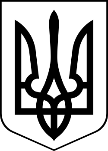 МЕНСЬКА МІСЬКА РАДА(дванадцята сесія восьмого скликання)РІШЕННЯ26 жовтня 2021 року	м.Мена	№598Про внесення змін до штатного розпису Стольненського ЗЗСО І-ІІІ ступенівВідповідно до Типових штатних нормативів закладів загальної середньої освіти, затверджених наказом Міністерства освіти і науки України від 06.12.2010 № 1205 (зі змінами), постанови Кабінету Міністрів України від 24.03.2021 № 305 «Про затвердження норм та Порядку організації харчування у закладах освіти та дитячих закладах оздоровлення та відпочинку» (зі змінами), на підставі подання директора Стольненського закладу загальної середньої освіти І-ІІІ ступенів, у зв’язку зі збільшенням у закладі освіти контингенту учнів (вихованців), що охоплені гарячим харчуванням та з метою створення умов для збереження здоров’я дітей, підвищення рівня організації харчування, забезпечення дітей якісним харчуванням, упорядкування штатів та штатних нормативів закладів освіти, керуючись ст.26 Закону України «Про місцеве самоврядування в Україні»,  Менська міська радаВИРІШИЛА:1. Ввести до штатного розпису Стольненського закладу загальної середньої освіти І-ІІІ ступенів з 01 листопада 2021 року додатково 0,5 штатної одиниці кухаря.2.Відділу освіти провести відповідні дії, пов’язані зі змінами до штатного розпису закладу освіти громади.3.Передбачити у бюджеті Менської міської територіальної громади видатки на утримання додаткової штатної одиниці в закладі освіти громади.4.Контроль за виконанням рішення покласти на заступника міського голови з питань діяльності виконавчих органів ради В.В.Прищепу.Міський голова	Геннадій ПРИМАКОВ